Australian Capital TerritoryGaming Machine Approval 2020 (No 10)Notifiable instrument NI2020–330made under the Gaming Machine Act 2004, section 69 (Approval of gaming machines and peripheral equipment)1	Name of instrumentThis instrument is the Gaming Machine Approval 2020 (No 10).2	Commencement This instrument commences the day after the date of notification.ApprovalI approve the gaming machine(s) described in the attached Schedule to this instrument.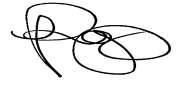 Dale PeggDelegateACT Gambling and Racing Commission9 June 2020For further information please contact the approved supplier.Aristocrat Technologies Australia Pty LtdAristocrat Technologies Australia Pty LtdSubject: Aristocrat Media Player (AMP) Software UpdateSubject: Aristocrat Media Player (AMP) Software UpdateDevice NameAristocrat Media Player (AMP) / Graphic ServerSpecification Number1.SES04Application Reference Number01-A1964/S01Aristocrat Technologies Australia Pty LtdAristocrat Technologies Australia Pty LtdSubject: New Multi-Game Gaming Machine GameSubject: New Multi-Game Gaming Machine GameGame NameCash Fortune – Tiger Pays (Pack 1)Specification Number1.DG099Application Reference Number01-A1975/S01, /S02Aristocrat Technologies Australia Pty LtdAristocrat Technologies Australia Pty LtdSubject: New Multi-Game Gaming Machine GameSubject: New Multi-Game Gaming Machine GameGame NameCash Fortune – Tiger Pays (Pack 2)Specification Number1.DG100Application Reference Number01-A1975/S01, /S02Aristocrat Technologies Australia Pty LtdAristocrat Technologies Australia Pty LtdSubject: New Multi-Game Gaming Machine GameSubject: New Multi-Game Gaming Machine GameGame NameCash Fortune – Tiger Pays (Pack 3)Specification Number1.DG101Application Reference Number01-A1975/S01, /S02Aristocrat Technologies Australia Pty LtdAristocrat Technologies Australia Pty LtdSubject: Multi-Games Software UpdateSubject: Multi-Games Software UpdateGame NamePlayer’s Choice – Royale (Pack 1)Specification Number1.DG095Application Reference Number01-A1966/S01Aristocrat Technologies Australia Pty LtdAristocrat Technologies Australia Pty LtdSubject: Multi-Games Software UpdateSubject: Multi-Games Software UpdateGame NamePlayer’s Choice – Royale (Pack 2)Specification Number1.DG096Application Reference Number01-A1966/S01Aristocrat Technologies Australia Pty LtdAristocrat Technologies Australia Pty LtdSubject: Multi-Games Software UpdateSubject: Multi-Games Software UpdateGame NamePlayer’s Choice – Royale (Pack 3)Specification Number1.DG097Application Reference Number01-A1966/S01Aristocrat Technologies Australia Pty LtdAristocrat Technologies Australia Pty LtdSubject: Updated System Software & Regression Tested GameSubject: Updated System Software & Regression Tested GameDevice NameBase Software (System Software, Linux OS, BIOS)Platform Identifier51342001Previously approved games regression tested with the above supporting software:Previously approved games regression tested with the above supporting software:Game NameWelcome to Fantastic Jackpots – Hits Specification Number1.DG070Application Reference Number01-A1968/S01Aristocrat Technologies Australia Pty LtdAristocrat Technologies Australia Pty LtdSubject: Updated Gen9 / Gen8 Supporting Software & Regression Tested GameSubject: Updated Gen9 / Gen8 Supporting Software & Regression Tested GameDevice Name 1Gen9 BASE Software (System Software, Linux OS)Platform Identifier60142001 & 51342001Device Name 2Gen8 BASE Software (System Software, LinuxOS, BIOS)Platform Identifier60142001 & 51342001Previously approved games regression tested with the above supporting software:Previously approved games regression tested with the above supporting software:Game NameGrand Star Wealth (1 Link + 2 iSAP)Specification Number1.HDG27LPSJ Specification Number1.YA002Application Reference Number01-A1969/S01Aristocrat Technologies Australia Pty LtdAristocrat Technologies Australia Pty LtdSubject: Bugfix Virtual Button Deck (VBD) FirmwareSubject: Bugfix Virtual Button Deck (VBD) FirmwareDevice NameGen9 MarsX VBD FirmwareAristocrat Part NumberATA P/N: 178160_101 Issue CApplication Reference Number01-A1982/S01